Š A H Izveštaj i tabele sa opštinskog GO Surčin takmičenja u šahuPojedinačno i ekipno takmičenje u šahu GO Surčin održano u OŠ “Branko Radičević” u Boljevcima, 10.marta pojedinačno I 11. marta 2018.godine ekipno.
 Na pojedinačnom opštinskom prvenstvu GO Surčin  u šahu učestvovalo je ukupno 29 učesnika (19 učenika i 10 učenica ) iz 3 osnovne škole.

Na ekipnom školskom prvenstvu GO Surčin učestvovalo su 2 škole i ukupno 12 učenika i učenica.. Prvo mesto OŠ “Branko Radičević”, drugo mesto OŠ “Vožd Karađorđe”Glavni sudija  Saša Molnar.Učenici I učenice iz OŠ “Branko Radičević” iz Boljevaca, postigli su najbolje rezultate od kada se takmiče za svoju školu u šahu.Na pojedinačnom takmičenju od ukupno 25 takmičara koji su se plasirali na gradsko takmičenje  trinaest  učenika  OŠ “Branko Radičević” iz Boljevaca, što je više od jedne polovine sa naše opštine Surčin. Ukupno na pojedinačno tamičenje se iz naše škole sa našeg školskog takmičenja se plasiralo 33 učenika I učenica koji su se takmičili 10. i 11. marta 2018.godine Plasmani naših  trinaest učenika na gradsko takmičenje, iz OŠ “Branko Radičević” u Boljevcima,je sledećiPrvo mesto I zlatna medalja osam učenica i učenikaPopov Lazar, učenik 2-2Vukić Nataša, učenica 3-3Jovnaš Filip, učenik 3-2Popov Aleksandra, učenica 5-2Petrović Ivana, učenica 6-2Molnar Luka, učenik 6-2Malko Dragana, učenica 7-1Despotović Nemanja, učenik 7-1Drugo mesto I srebrna medalja  tri učenice i učenikaLecin Vasilije, učenik 2-2Savić Dimitrije, učenik 3-2Dacević Milica, učenica 7-3Treče mesto I bronzana medalja dva učenikaArsenović Strahinja, učenik 3-2Ilić Mateja, učenik 6-2Milina ĐorđevićUčitelj šaha OŠ “Brano Radičević” BoljevciRBNaziv školePrvo mestozlatoDrugo mesto srebroTreće mesto bronzaUkupno medalja1OŠ “Branko Radičevć”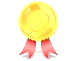 132OŠ “Vožd Karađorđe”113OŠ “Dušan Vukasović Diogen”1